Информационный бюллетень администрации Кринично-Лугского сельского поселения  23.11.2017 г. №7Здравствуйте, жители Кринично-Лугского сельского поселения!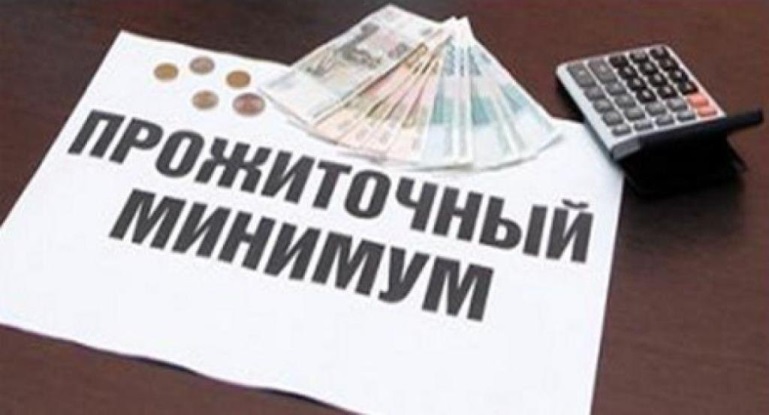 На основании постановления от 25.10.2017 №719 Правительство  Ростовской области.Об установлениивеличины прожиточного минимумана душу населения и по основным социально-демографическимгруппам населения в Ростовской области за III квартал 2017 г.- В расчете на душу населения – 9 784 рубля;- Для трудоспособного населения – 10 407 рублей;-Пенсионеров - 7 909 рублей;- Детей – 10 264 рубля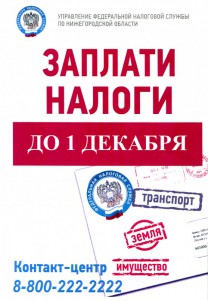 РЕШЕНИЕот 27.11.2017 № 88О проекте Собрания депутатов «О бюджете Кринично – Лугского сельского поселения Куйбышевского района на 2018 год и плановый период 2019 и 2020 годов». Уважаемые жители Кринично – Лугского сельского поселения. Полигон временного хранения мусора (Свалка) , расположенный на территории Кринично – Лугского сельского поселения прекратил свою деятельность согласно Постановления Администрации Куйбышевского района № 602 12.12.2016 г. в связи с этим вывоз мусора туда запрещен. На территории Кринично – Лугского сельского поселения запрещается образование несанкционированных свалок. Информируем Вас о необходимости заключения договора на вывоз твердых коммунальных отходов со специализированными организациями в срок до 31.12.2017. По вопросам заключения договоров обращаться по телефону 31-6-02.   Граждане, не заключившие договор со специализированными организациями на вывоз ТБО , и вывезшие мусор в неустановленном месте, будут привлечены к административной ответственности      Размеры штрафа:- для граждан – от 200 до 2000 тыс. рублей;- для должностных лиц – от 5000 до 20000 тыс. рублей;- для юридических лиц – от 20000 до 50000 тыс. рублей.За повторное нарушение штраф:- для граждан – от 2000 до 5000 тыс. рублей;- для  должностных лиц – от 20000 до 50000 тыс. рублей;- для юридических лиц – от 50000 до 80000 тыс. рублей.    Дорогие жители Кринично – Лугского поселения! Давайте сделаем совместными усилиями родные сёла и хутора чистыми и красивыми, ведь чистота во многом зависит от культуры поведения жителей!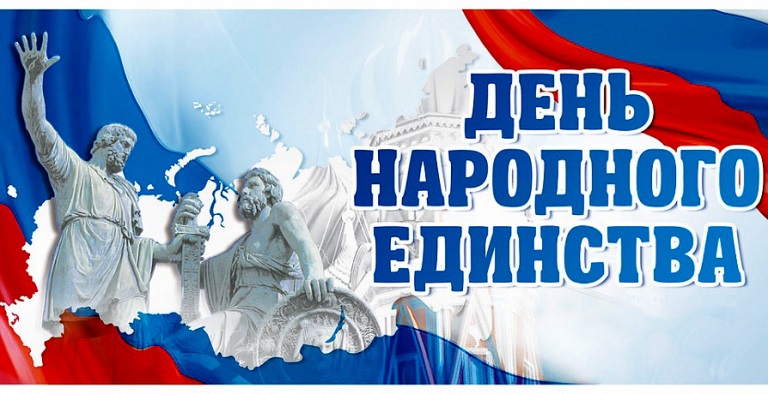    С 1 по 3 ноября  во всех  сельских клубах Кринично - Лугского сельского поселения Русско - Лютинском  СК, Зайцевском СК, Кумшатском  СК, Каменно - Тузловском СК, Миллеровском СК, Кринично - Лугском СК, Ново – Надеждинском СК, СК х. Карташево, прошли тематические программы  посвященные  Дню народного единства. Этот праздник больше символизирует не победу, а сплочение народа. Праздник призывает людей не только вспомнить важнейшие исторические события, но и напомнить гражданам многонациональной страны о важности сплочения. Он также служит напоминанием о том, что только вместе можно справиться с трудностями и преодолеть препятствия. На территории России проживают представители 195 народов и народностей, которые относятся к десяткам религиозных течений. Главная задача праздника как в дореволюционное, так и в настоящее время, сводится к единству людей разных религий, происхождения и статуса для достижения общей цели — стабильного гражданского мира, а также уважению к патриотизму и мужеству. День народного единства — это повод для всех граждан страны осознать и почувствовать себя единым народом. 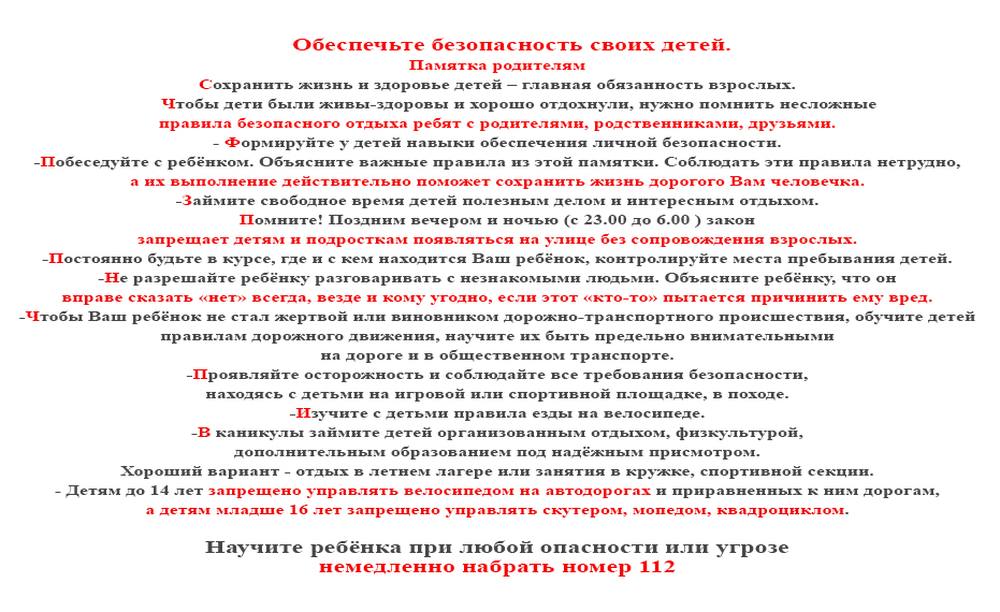 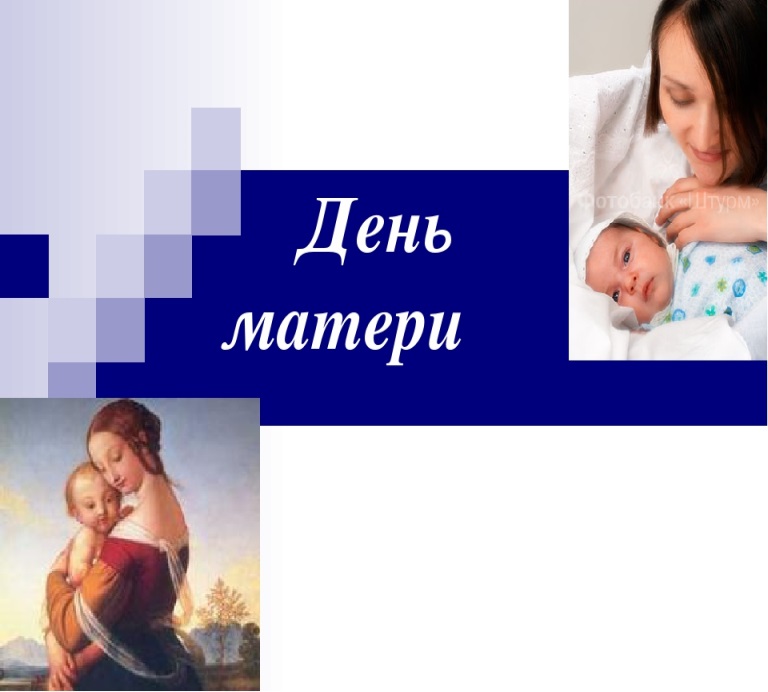 Самый близкий и родной  человек!  С  22 ноября по 25  ноября,  в Кумшатском СК, Зайцевском СК,   Кринично – Лугском СК, СК х. Карташево, Ново – Надеждинском СДК, Каменно – Тузловском СК,  Русско – Лютинском СК, Миллеровском СК,  прошли тематические вечера ко Дню Матери. В России отмечать День матери стали сравнительно недавно в 1998 м году. Хотя невозможно поспорить с тем, что этот праздник – праздник вечности! Из поколения в поколение для каждого человека мама - самый главный человек в жизни. Становясь матерью, женщина открывает в себе лучшие качества: доброту, любовь и заботу.Любому, кто живет на белом свете, любить, кто может, думать и дышать, на нашей грешной голубой планете,  родней и ближе слова нет, чем мать. Нам наши мамы, мамочки родные, Сердца и жизни отдадут без слов. Для нас они воистину святые, неважно, что нет нимбов у голов.
Мы маму вспоминаем, словно Бога, коль с нами вдруг случается беда.
Ухабиста, порой судьбы дорога, однако матери поймут детей всегда.
Поймут детей и в радости и в горе, уберегут  родных детей от  бед.
С родной лишь  мамой  по колено море, лишь мамин  нужен в трудный миг совет. Мы в жизни разными дорогами шагали,  неважно, сколько зим и сколько лет, но эту истину давно уже  познали: Родней, чем мама, человека нет.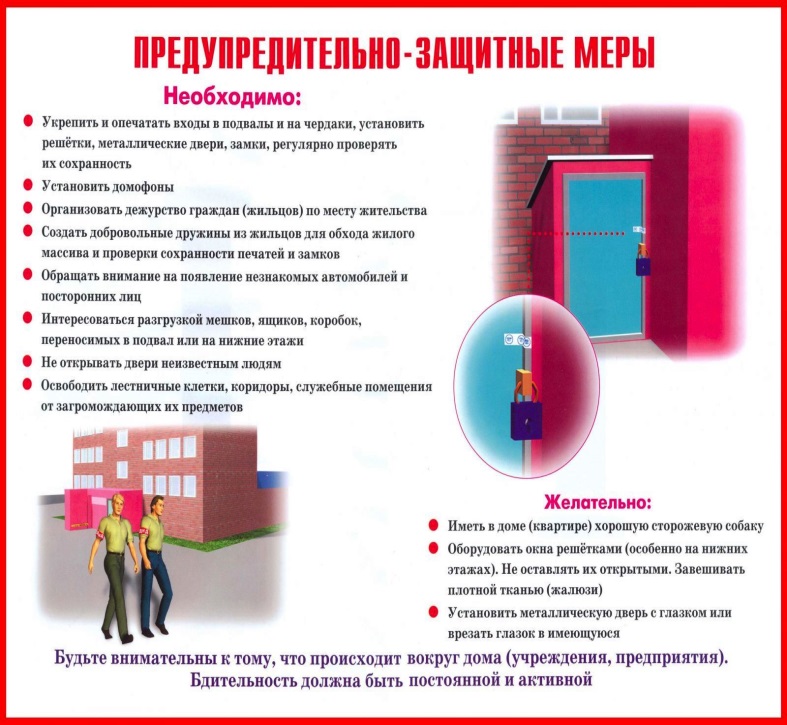 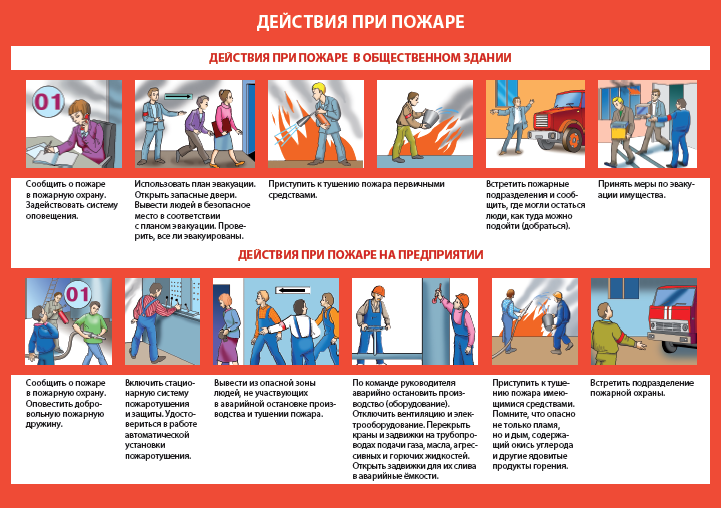 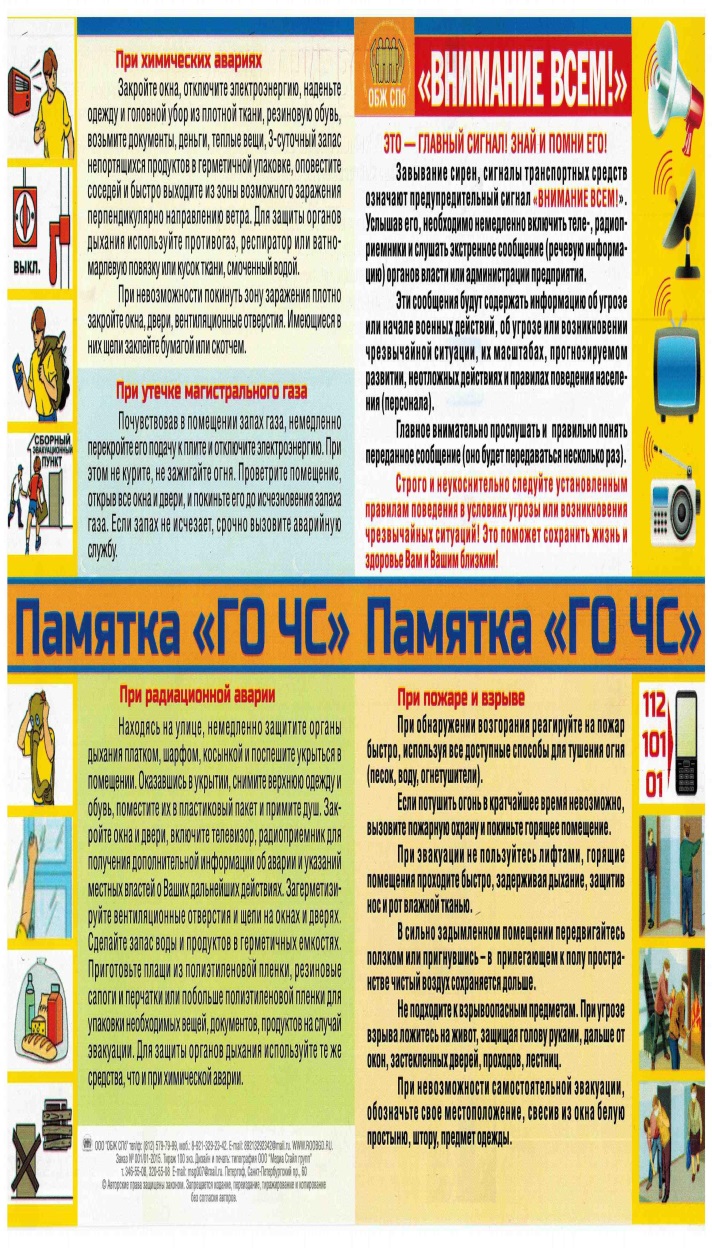 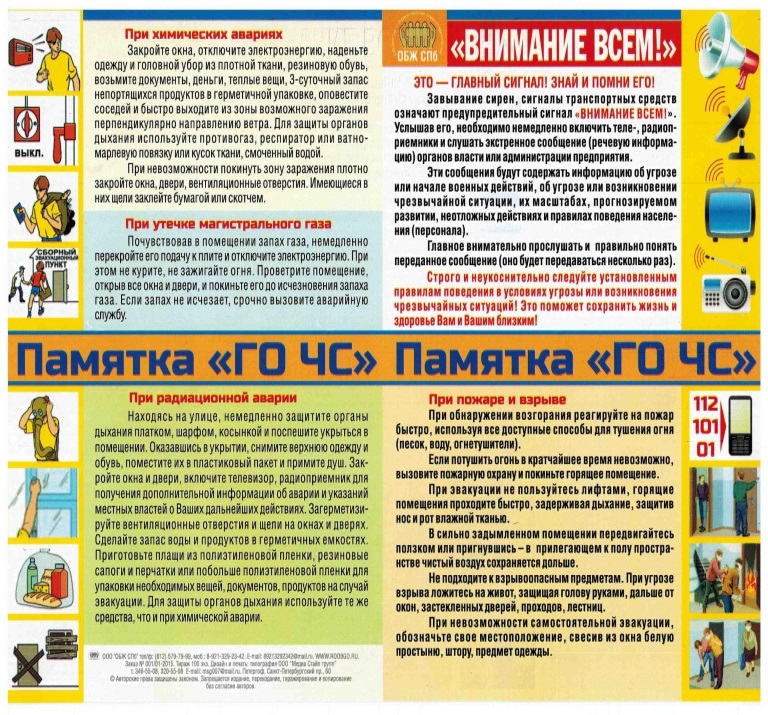 